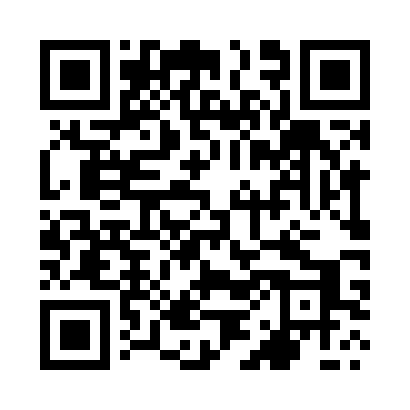 Prayer times for Husow, PolandWed 1 May 2024 - Fri 31 May 2024High Latitude Method: Angle Based RulePrayer Calculation Method: Muslim World LeagueAsar Calculation Method: HanafiPrayer times provided by https://www.salahtimes.comDateDayFajrSunriseDhuhrAsrMaghribIsha1Wed2:475:0712:285:337:5010:002Thu2:445:0512:285:347:5210:033Fri2:415:0312:285:357:5310:054Sat2:385:0112:285:367:5510:085Sun2:345:0012:285:377:5610:116Mon2:314:5812:275:387:5810:147Tue2:284:5612:275:397:5910:178Wed2:254:5512:275:408:0110:199Thu2:214:5312:275:418:0210:2210Fri2:184:5212:275:428:0410:2511Sat2:154:5012:275:428:0510:2812Sun2:124:4912:275:438:0610:3113Mon2:114:4712:275:448:0810:3414Tue2:114:4612:275:458:0910:3615Wed2:104:4412:275:468:1110:3616Thu2:104:4312:275:478:1210:3717Fri2:094:4212:275:478:1310:3718Sat2:094:4112:275:488:1510:3819Sun2:084:3912:275:498:1610:3920Mon2:084:3812:275:508:1710:3921Tue2:074:3712:275:518:1910:4022Wed2:074:3612:285:518:2010:4023Thu2:074:3512:285:528:2110:4124Fri2:064:3412:285:538:2310:4225Sat2:064:3312:285:548:2410:4226Sun2:064:3212:285:548:2510:4327Mon2:054:3112:285:558:2610:4328Tue2:054:3012:285:568:2710:4429Wed2:054:2912:285:568:2810:4430Thu2:044:2812:285:578:2910:4531Fri2:044:2712:295:588:3010:46